REPORT[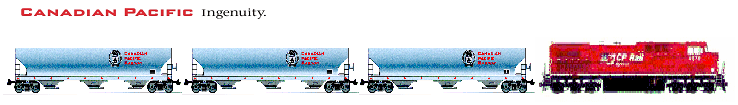 Canadian Pacific Pensioners Association London Ont.Chapter (Since May 1979)  Meeting Held at:Royal Canadian Legion Victory Br.317                              311 Oakland Ave.519-455-2331                               1200 noon third Monday of each monthPresident: TOM SONIER 519-453-2065    soniert@rogers.comVice Pres: DOUG LEBLANC 519-455-8051  daleblanc@rogers.com Treasurer/Secretary: NICK DIONNE    519-659-7587  radaru@rogers.comEditor: Charlie Rath 519-850-0091 rath123@rogers.comTelephone committee;Nick DIONNE 519-659-7587Bowling President:Eugene Goneau 226-239-8939 egoneau@gmail.comNews letter for Nov.15th   2021 .Next meeting Jan.17th2022PRESIDENTS REPORT;Hello, I hope everyone is taking advantage of our mild weather for early November. PENSIONERS ANNUAL CHRISTMAS PARTYMyself and Nick visited the Mocha Shriner's and discussed our upcoming Christmas party with the staff. Unfortunately the rooms and or space we occupied at our last party is not available this year due to Covid -19 protocol. We viewed another room on the same floor which can accommodate our group with no problem. The room was set up to hold 48 people at tables of 6 spread out and properly distanced for our use. It can also hold more if necessary. The room is equipped with a bar. We will have to comply with the current Covid - 19 protocols which means that anyone who wishes to attend the party will have to be double vaccinated and be able to prove it at the door. We hope to have tickets available at our meeting on Monday November 15th. Those who cannot attend this months meeting and wish to get tickets for the Christmas party may contact myself or Nick.    DATE -                   Monday,   December 13, 2021  
COST -                  $40.00 per person - Turkey Dinner LOCATION -          Mocha Shriner's 468 Colborne StreetTIME -                    5 PM Cocktails and 6 PM DinnerNCCPPA CONVENTIONPlans are still developing with regards to the convention we are hosting on May 26th thru 28th and we will keep you posted. I hope to see everyone at our meeting November 15, 2021Thank youTom SonierPresidentCANADIAN PACIFIC RAILWAY PENSION COMMITTEE        
       PENSION REPRESENTATIVE – ROBERT J.CAMERON  
                                           P.O.BOX  885
                                   Revelstoke B.C.   V0E 2S0
                                    E-mail:      rjc48@telus.net
                                     Tel :   250-837-4248
                                     Fax :   250-837-4220

 November 9, 2021

TO:         ALL CANADIAN PACIFIC RAILWAY PENSIONERS ASSOCIATIONS
                        AND THE EXECUTIVE OF THE NATIONAL COUNCIL OF 
                            CANADIAN PACIFIC PENSIONERS ASSOCIATIONS
Greetings to all

This is in reference to the amount of indexing for the year of 2022, as of January 1, 2022
The indexing is based on 50% of the average Consumer Price Index (CPI). The average CPI was 2.00 % and one half is 1.00 %

To qualify a Retiree must have been retired for at least 5 years and be of age 65 as of December 31, 2021. Indexing is on the first $ 1,500.00 of your pension. The maximum increase would therefore be $ 1,500.00 X 1.00% = $ 15.00 per month, starting with your January 2022 payment.

All members of the Health Spending Account (HSA) will be changed to Sun life on January 1, 2021 as per the letters you all received in November 2020. Please follow the letter as to what to do. All accounts with Claimsecure will be transferred at the end of December 2020 or early January 2021. If you are experimenting any problems please let me know.

Blue Cross rates for Part II will be mailed to you from Blue Cross hopefully in November, December 2021 or early January 2022 advising of the new rates for 2022  They are really pushing for all to get the Generic Drug whenever possible, which is cheaper. When you receive your letter from Blue Cross of the rate changes for the retiree’s you will have the option of withdrawing from it if you wish.  It will be your choice. If you have any questions please call me.

In closing I would like to wish everyone a very MERRY CHRISTMAS for 2021 and a HAPPY and HEALTHY 2022.

Yours sincerely
   (Signed)

Robert J. Cameron
Pensioner RepresentativeTREASURERS REPORT;Following is the Secretary Treasurers Report for our November 15 2021 Pension Meeting.At our October 18th meeting we had 29 members and guests present with 24 joining us for lunch. We had 14 more members pay their monthly dues and we now have total of 39 members who have paid their yearly dues. We are down about 20 members from previous years. Hopefully this is due to the Covid Pandemic. If anyone knows of any one interested in joining please let a member of the executive know so we can contact them. On October 18th I deposited $500.00. Expenses for the month of October were, Legion $288.00 for 24 meals. We currently have $147.00 cash on hand and our bank balance is $6557.53.Lucky winners last month for our door prizes were Tim Fletcher and Larry Boland who received $27.00 each and our Association received $28.00At the November meeting we will discuss our Christmas Party that we plan to have at the Shriners Hall. Nick DionneSec/ TresBowling group as of11 02 21 $4005.92BIRTHDAYS FOR NOV.2021 Kevin Dmyterko-Scott Rankin-Jerry VealeBOWLING NEWS - Bowling News - November This month we had the highest game score of the season when Darcy Delaney bowled a 306. This was the first 300 game and the highest over average score for the season as well.  On the team side of things Nick Dionne's team went back into the lead this week with a total of 48 points, followed by Karen Mazereeuw with 44, and Eugene Goneau with 40.  There were a number of good games bowled,  relative to individual averages. High single game over average on a weekly basis follows: Oct 19th - Alan Liversage - 237 (83 pins over average)Oct 26th - Chris Dottermann - 248 (81 pins over average)Nov 2nd - Darcy Delaney - 306 (141 pins over average)Nov 9th - Gord Taylor - 239 (91 pins over average) Congratulations everyone!  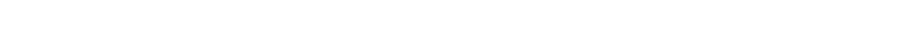 .